Внутреннее строение рыбы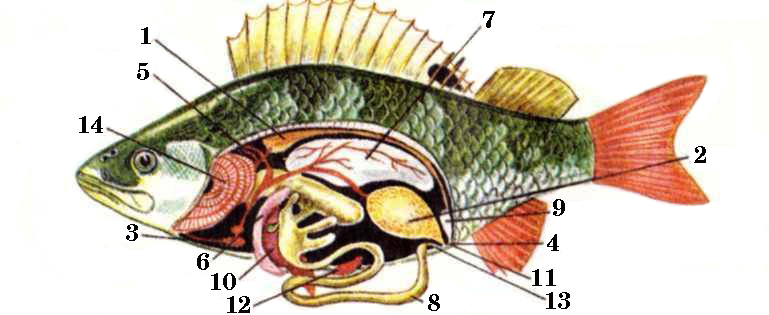 Внутреннее строение рыбы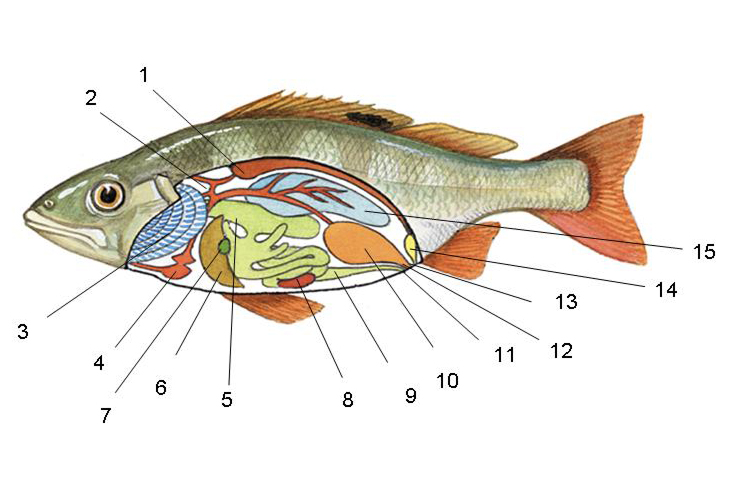 